附件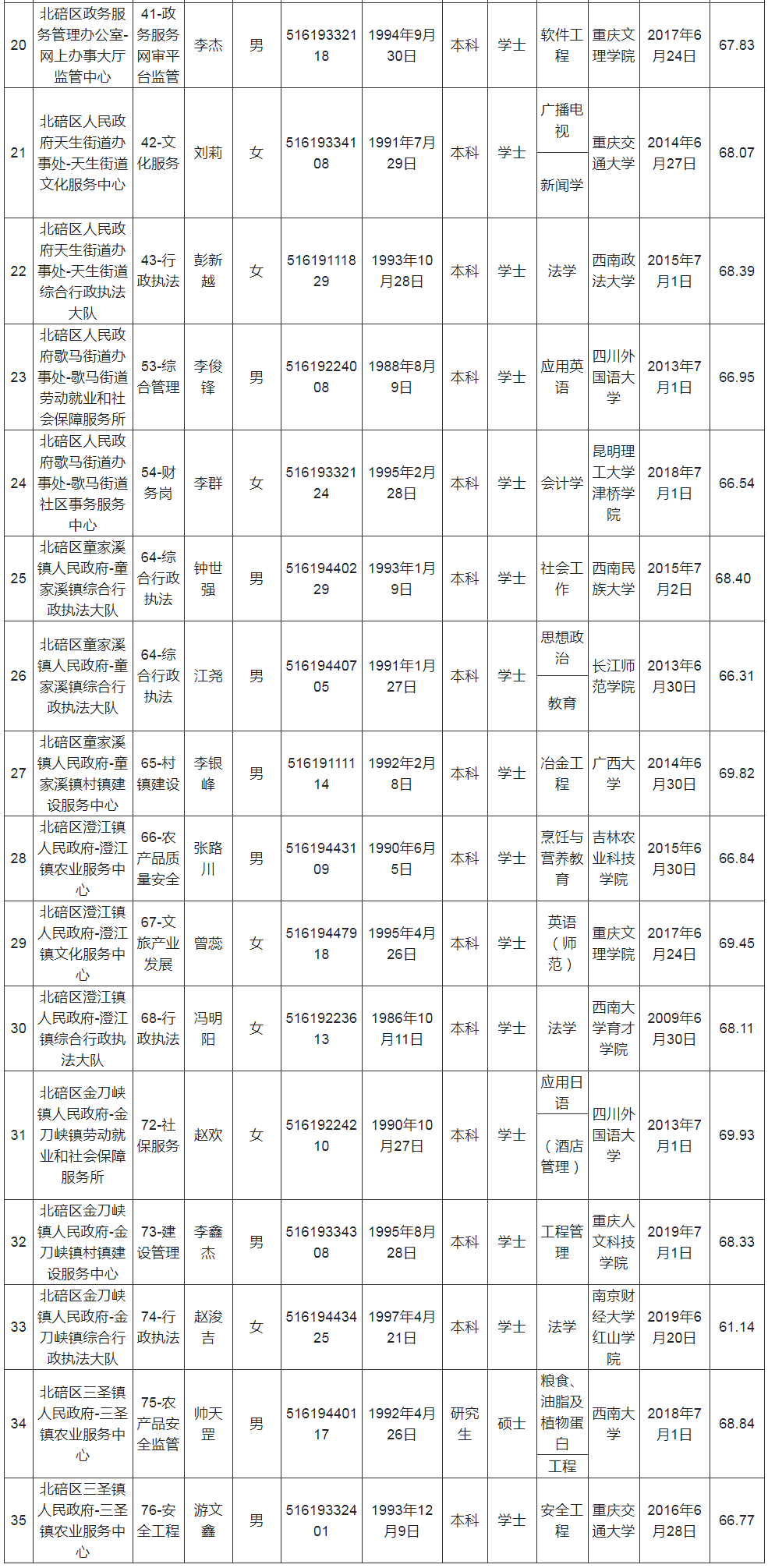 XXX确认参加最高人民法院XX职位面试最高人民法院政治部：本人XXX，身份证号：XXXXXXXXXXXXXXXXXX，公共科目笔试总成绩：XXXXX，报考XX职位（职位代码XXXXXXX），已进入该职位面试名单。我能够按照规定的时间和要求参加面试。                          签名：                               日期：自愿放弃面试资格声明最高人民法院政治部：本人XXX，身份证号：XXXXXXXXXXXXXXXXXX，报考XX职位（职位代码XXXXXXXXX），已进入该职位面试名单。现因个人原因，自愿放弃参加面试，特此声明。联系电话：XXX-XXXXXXXX签名：                        日期：身份证复印件粘贴处报名推荐函最高人民法院政治部：我单位同意XXX同志报考最高人民法院XX职位（职位代码：XXXXXXXX）公务员，该同志目前不是在职公务员或参公单位工作人员。如果该同志被贵单位录用，我们将配合办理其工作调动手续。现提供该同志有关信息如下：人事部门负责人（签字）：办公电话：  盖章（人事部门公章）2020年  月  日待业情况说明最高人民法院政治部：XXX同志，性别X，（填写政治面貌），身份证号码为：XXXXXXXX，其户籍在XXXX，现系待业人员。联系人：联系电话：  盖章                               2020年  月  日注：该说明由户籍所在地居委会、社区、街道、乡镇或相关劳动社会保障机构开具。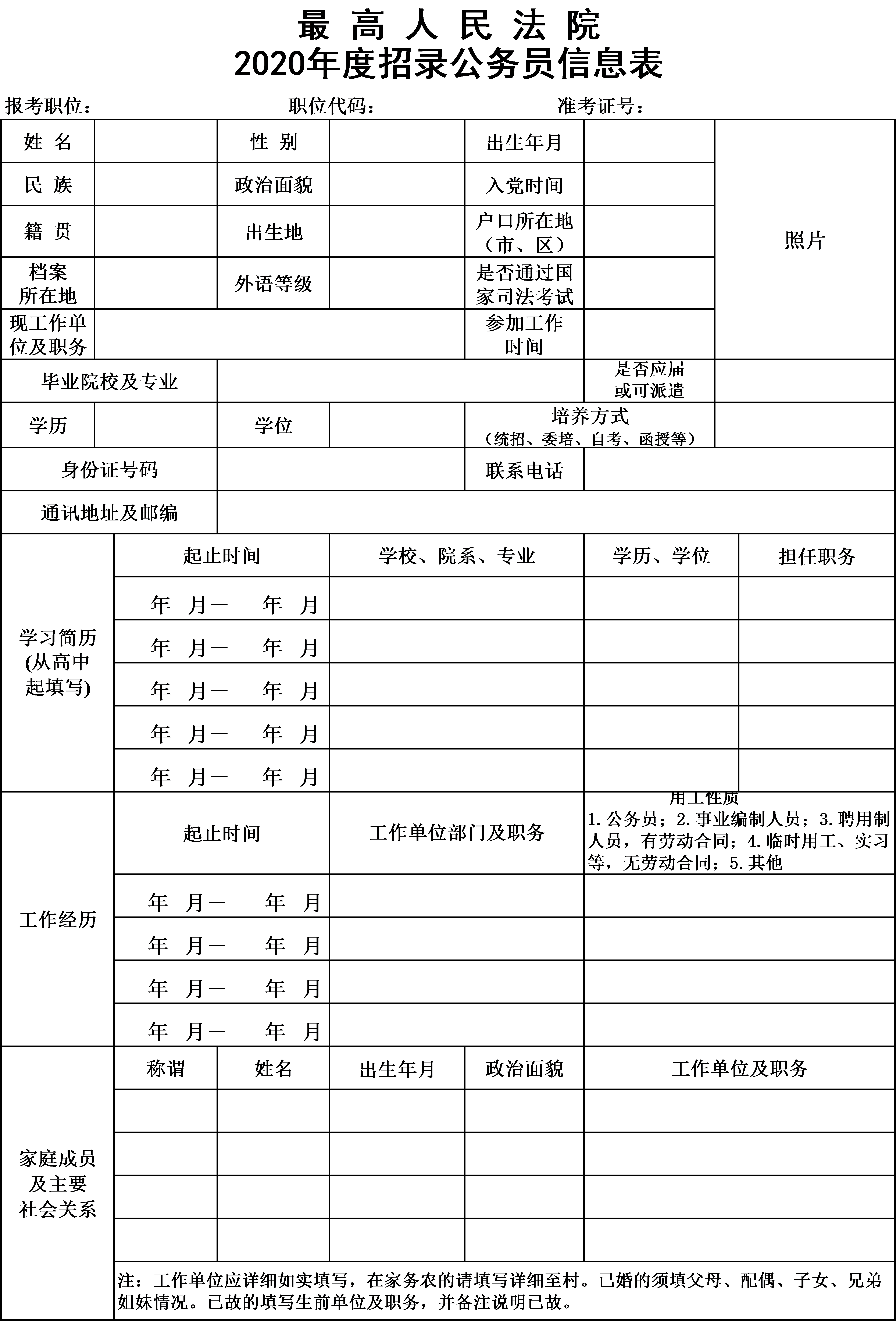 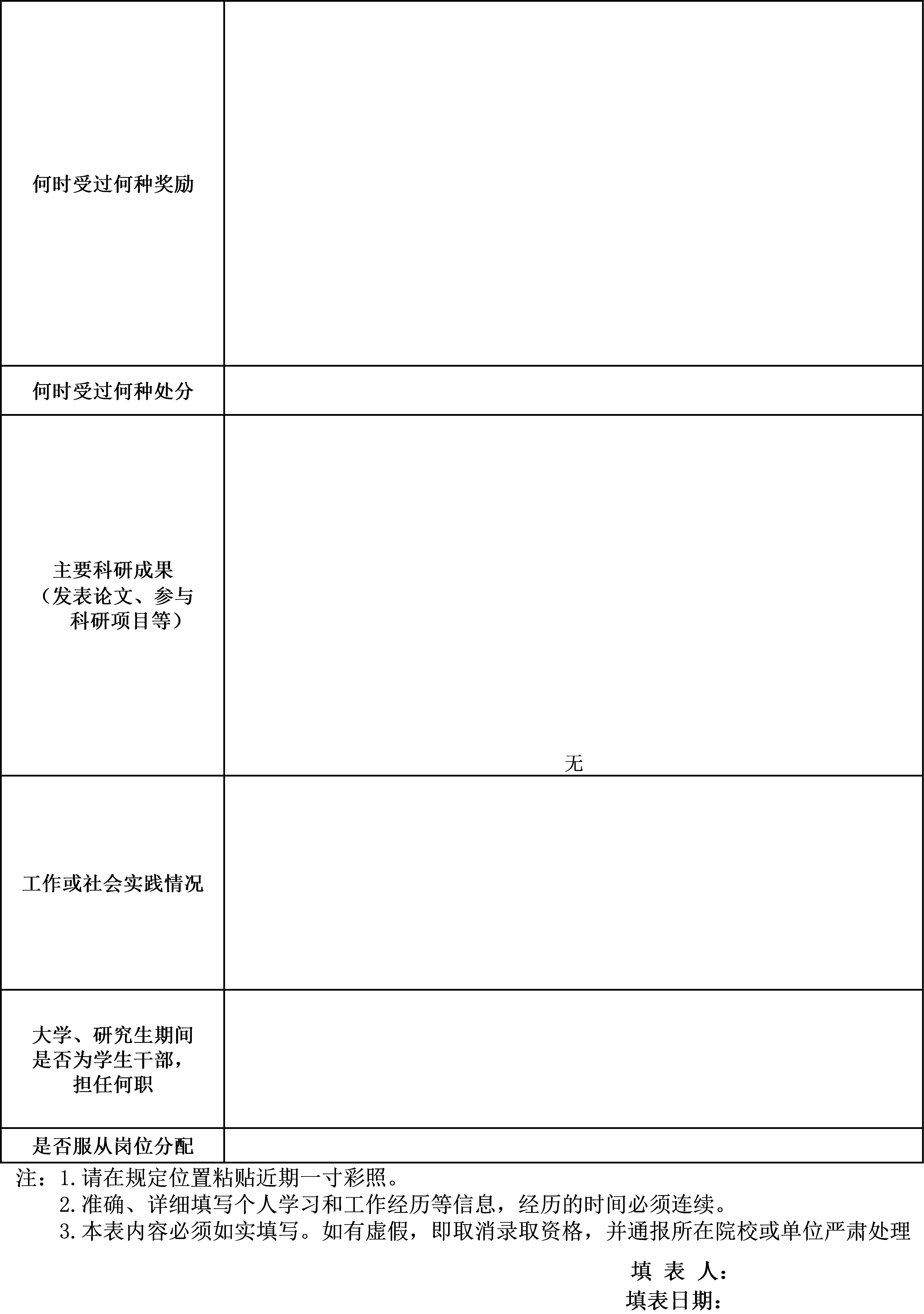 姓名性别民族出生日期政治面貌籍贯身份证号码身份证号码现工作单位全称现工作单位全称现担任职务全称现担任职务全称现工作单位地址现工作单位地址在本单位工作起止时间在本单位工作起止时间档案存放单位档案存放单位档案存放单位地址档案存放单位地址档案单位联系人及电话档案单位联系人及电话户籍地址户籍地址